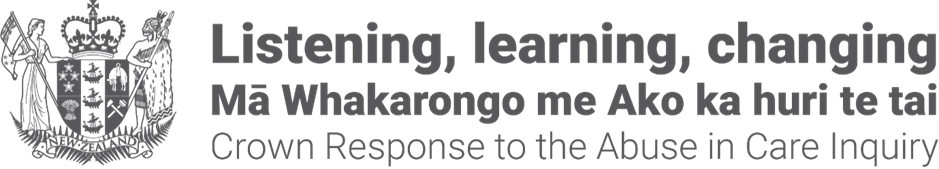 Call for nominations – Redress Design Group and advisory groupsNominations are now open for appointments to the Redress Design Group and its advisory groups. The Redress Design Group will develop the key features of a new, independent redress system for survivors of abuse in State and faith-based (church) care. It will be supported by several small advisory groups drawn from specific survivor communities including Māori, Pacific, Deaf and disabled, rangatahi (youth) and people who were in State care and in faith-based care. The experience and expertise we are seeking for all group members is set out below. The groups will largely be made up of survivors of abuse in care. Some experts may also be involved. The Design Group will have a strong Māori voice, because Māori make up a high proportion of people in care. Disabled people, tāngata whaikaha and whānau whaikaha are actively encouraged to apply. Nominations must be submitted by 5pm on 13 December 2022. People can nominate themselves or someone else. The nomination form is attached to this document.BackgroundThe Redress Design Group follows recommendations of the Royal Commission on Abuse in Care. Since 2019, the Royal Commission has heard the experiences of abuse survivors in public hearings and private sessions with them. In December 2021, the Royal Commission published its report on redress – “redress” includes things like claims and apologies that may help recognise the profound harm suffered by survivors of abuse in care. The report’s main recommendation was to set up a new redress system, puretumu torowhānui, independent of government and churches, to restore the power, dignity and standing of those affected by abuse in care. At the time the report was released, the Government announced that it would design this new scheme as recommended.The new redress system is a major initiative for communities that have experienced trauma from abuse in care over many decades. Designing it is a complex task that will take some time, because of the diverse needs of different survivor communities.In October 2022, the Government agreed to establish the Redress Design Group to provide recommendations on the high-level design of the new system. This will cover features like:The services and supports it should provideHow the system should connect with and support survivorsMeaningful apologies, payments, and other supports for survivorsKey issues for the detailed design and establishmentThe aim is for the design group to be ready to start work in late January/early February 2023, and to complete its work by mid-2023. Detailed system design will follow this.Experience and expertise Individual appointees to the groups should have a mix of the following attributes:Personal experience as a survivor and/or experience representing or advocating for survivor communities, or Relevant specialist subject matter expertise (as described below) Ability to work collaboratively to deliver positive outcomes, including the ability to manage personal trauma A record of achievement that demonstrates a range of experience, skills, and competencies Strong understanding and commitment to Te Tiriti o Waitangi Collectively, the Design Group membership should have: Survivors from a range of backgrounds and contexts, including but not limited to Māori, Pacific, Deaf and Disabled, rangatahi, and LGBTQIA+ survivors, and survivors who have experienced faith-based care and State care A wide range of subject matter expertise, including public policy, wellbeing services, psychology, mātauranga Māori, disability issues, human rights, trauma and trauma informed and service design, development, and implementation Experience in grassroots community support and service organisations Experience of applying Te Tiriti in services, systems, and organisations Experience of working in trauma-informed ways Submitting nominations People wishing to submit nominations for membership of the Redress Design Group or its advisory groups should complete the attached nomination form. You can nominate yourself or someone else. We ask that nominators please check to ensure that the people they nominate are willing to be part of the Design Group or Advisory Group(s). All nominations will be considered against the same criteria.Disabled people, tāngata whaikaha and whānau whaikaha are actively encouraged to apply and highlight the lived experience and expertise they will bring to this mahi and kaupapa. Flexible working opportunities will be available and reasonable accommodations will be provided as needed.The nominations should be submitted to the Crown Response Unit, which is responsible for coordinating the Government’s response to the Royal Commission. The Crown Response Unit is bringing together the survivor-led design of the new independent redress system for consideration by Ministers. More information on the Crown Response Unit and its work can be found here: www.abuseinquiryresponse.govt.nz Nominations must be submitted by 5pm on 13 December to this address: contact@abuseinquiryresponse.govt.nzPlease ask if you would like this information provided to you in an alternative format (Sign Language, Braille, Easy Read, Large Print or Audio)He tono tautapanga – [Te Rōpū Waihanga ā-Puretumu] me ngā rōpū tohutohuKua tuwhera ngā tautapanga mō ngā kōpounga ki [Te Rōpū Waihanga ā-Puretumu] me āna rōpū tohutohu.Mā [Te Rōpū Waihanga ā-Puretumu] e whakawhanake ngā āhuatanga matua o tētahi pūnaha puretumu motuhake hou mō ngā purapura ora o ngā taurimatanga tari Kāwanatanga, taurimatanga whakapono (whare karakia) anō hoki. Ka tautokona ia e ētahi punua rōpū tohutohu kua tīkina rā i ngā hapori purapura ora motuhake, tae ana ki te Māori, ki Ngā Uri o Te Moana-nui-a-Kiwa, ki te hunga Turi me te hunga hauā, ki te rangatahi me te hunga i ngā taurimatanga tari Kāwanatanga, taurimatanga whakapono anō hoki.Kei raro iho nei ngā wheako me ngā pūkenga e whāia ana e mātou i ngā mema katoa. Ko te nuinga o te hunga ka whai wāhi ki aua rōpū he purapura ora. Ka whai wāhi hoki pea ko ētahi mātanga. Ka nui te whakakanohitanga o te Māori i [Te Rōpū Waihanga], he nui nō te hunga Māori i ngā taurimatanga. E tino akiakitia ana te hunga hauā, ngā tāngata whaikaha me ngā whānau whaikaha anō hoki ki te tono mai.Me tuku mai ngā tautapanga i mua i te 5pm ā te 13 o Tīhema 2022. E āhei ana te tautapa i a koe anō, i tangata kē atu rānei. Kua āpitihia te puka tautapa ki tēnei puka.Takenga
Ka whai [Te Rōpū Puretumu] i ngā tūtohutanga a Te Kōmihana a te Karauna. Nō te 2019, kua rangona e Te Kōmihana a te Karauna ngā wheako o ngā purapura ora i ngā whakawātanga tūmatanui, waihoki i ā rātou hui tahi tūmataiti atu ki a rātou.I te Tīhema 2021, i whakaputaina e Te Kōmihana a te Karauna tāna pūrongo mō te puretumu – ka kapi i te “puretumu” ngā mea pēnei i ngā kerēme me ngā whakapāha ka āwhina pea i te mārama o te tangata ki te nui o te whakatūroro i pā ki ngā purapura ora.Ko te tūtohutanga matua o te pūrongo ko te whakatū i tētahi pūnaha puretumu hou, arā, a puretumu torowhānui, ka noho motuhake nei i te kāwanatanga me ngā whare karakia, hei whakahoki i te mana, i te amaru me te tūranga anō hoki o te hunga i pāngia e ngā tūkinotanga taurimatanga. I te wā i whakaputaina ai te pūrongo, i tauākī te Kāwanatanga ka waihanga ia i tēnei kaupapa hou hei whai i ngā tūtohutanga.He kaupapa kaitā te pūnaha puretumu hou mō ngā hapori kua pāngia e te pāmamae nō ngā taurimatanga i ngā ngahurutau. He mahi whīwhiwhi te waihanga ake, ā, me manawanui, he kanorau nō ngā hiahia o ngā hapori purapura ora maha.I Ōketopa 2022, i whakaae te Kāwanatanga ki te whakatū i [Te Rōpū Puretumu] hei tuku tūtohutanga mō te hanganga taumata-tiketike o te pūnaha hou. Ka kapi i tēnei ngā āhuatanga pēnei i:·   	Ngā ratonga me ngā tautoko me tuku·   	Tā te pūnaha tūhono ki ngā purapura ora, tautoko anō hoki i a rātou·   	Ngā whakapāha, ngā utu, me ētahi atu momo tautoko mā ngā purapura ora·   	Ngā take matua e pā ana ki ngā amikitanga o te hanganga, o te whakatūnga anō hokiE whai ana kia rite te rōpū waihanga ki te tīmata i āna mahi hei te hiku o Hānuere, hei te pane rānei o Pēpuere 2023, ā, kia oti hoki i a ia āna mahi hei te puku o 2023. Ka whai ake ko ngā amikitanga o te hanganga o te pūnaha.Ngā wheako me ngā pūkengaMe whai e ngā kopounga takitahi ki ngā rōpū ētahi o ēnei āhuatanga:He wheako tūtata ōu hei purapura ora, he wheako rānei hei māngai, hei kaiwawao rānei mā ngā hapori purapura ora,E mātanga ana ki ngā kaupapa hāngai (kua whakamāramahia i raro iho nei)E taea ana te mahi tahi ki te whakaputa hua pai, ka taea hoki te whakahaere i ōna anō pāmamaetangaHe mauhanga eke paetae tāu e whakaatu ana i ngā wheako whānui, i ngā pūkenga me ngā āheingaE tino mārama ana, e ū ana hoki ki Te Tiriti o WaitangiHui katoa, me whai wāhi ki [Te Rōpū Waihanga] ko ēnei:He purapura ora nō ngā takenga me ngā horopaki huhua, tae ana ki ngā purapura ora Māori, Ngā Uri o Te Moana-nui-a-Kiwa, te Turi me te Hauā, te rangatahi, te LGBTQIA+ me ngā purapura ora kua whai wāhi atu ki ngā taurimatanga whakapono, taurimatanga tari Kāwanatanga anō hokiHe hunga e mātanga ana ki ngā kaupapa huhua, tae ana ki ngā kaupapahere tūmatanui, ngā ratonga oranga, te mātai hinengaro, te mātauranga Māori, ngā take hauā, ngā mōtika tangata, te pāmamae me ngā hanganga ratonga i runga i te mōhio ki te pāmamae, te whakawhanake, me te whakatinana hokiHe wheako ōu i ngā momo tautoko hapori tiputata me ngā wāhi tuku ratongaHe wheako ōu ki te whakauru i Te Tiriti ki ngā ratonga, ngā pūnaha me ngā wāhi mahiHe wheako ōu ki te whakatatū take i runga i te mōhio ki te pāmamaeTe tuku tautapanga
Ko te hunga e pīrangi ana ki te tāpae tautapanga ki [Te Rōpū Waihanga Puretumu], ki āna rōpū tohutohu rānei, me whakakī te puka tautapa kua āpitihia. E āhei ana te tautapa i a koe anō, i tangata kē atu rānei. Tēnā koa, kia tirohia e ngā kaitautapa mēnā e pīrangi ana ngā tāngata ka tautapangia ki te whai wāhi ki te [Rōpū Waihanga], ki ngā [Rōpū Tohutohu] rānei. Ka whakawāhia ngā tautapanga katoa e ai ki ngā paearu ōrite.E tino akiakitia ana te hunga hauā, ngā tāngata whaikaha me ngā whānau whaikaha ki te tono mai, ka whakapāoho ai i ngā wheako tūturu me ngā pūkenga ka tōia mai e rātou ki ēnei mahi, waihoki ki tēnei kaupapa. Ka wātea ētahi whakaritenga mahi pīngore, ā, ka whakaritea hoki ētahi wharenoho hāngai mēnā me pērā.Me tuku ngā tautapanga ki te [Crown Response Unit], nōna te haepapa ki te tuitui i tā te Kāwanatanga urupare ki Te Kōmihana a te Karauna. E whakarite ana te [Crown Response Unit] i te hanganga o tētahi pūnaha puretumu motuhake hou, nā ngā purapura ora i hautū, hei whakaaro mā ngā Minita. Kitea ai ētahi whakamārama atu anō mō te [Crown Response Unit] me āna mahi ki konei: www.abuseinquiryresponse.govt.nz Me tuku ngā tautapanga i mua i te 5pm ā te 13 o Tīhema ki tēnei wāhitau:
contact@abuseinquiryresponse.govt.nzTēnā, tono mai mēnā koe kei te pīrangi whiwhi i ēnei whakamārama mā tētahi atu hōputunga (Te Reo Rotarota, Tuhi Matapō, Pānui Māmā, Tuhinga Rahi, Kōpae Oro rānei)